ДЕПАРТАМЕНТ   КУЛЬТУРЫ   ГОРОДА   МОСКВЫГосударственное бюджетное учреждение дополнительного образования                    города Москвы«Детская музыкальная школа имени Г.Г. Нейгауза»Утверждено: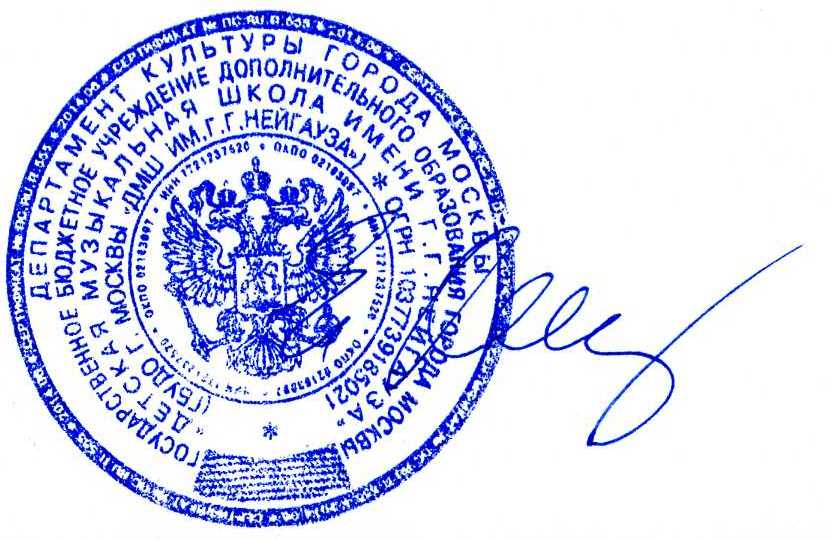 Приказ от 28 декабря 2013 г. № 167Директор ГБУДО г. Москвы «ДМШ им. Г.Г.Нейгауза»                                                             ________________  Е.Б. КобринДополнительная предпрофессиональная общеобразовательная программа в области музыкального искусства«Фортепиано»ПО. 01. УП. 02. АНСАМБЛЬ.Разработчик:ИРОСКИВнесены измененияЗаведующей Фортепианным отделом ГБУДО г. Москвы «ДМШ им.Г.Г.Нейгауза», Почетным работником культуры г. Москвы  И.А.БоевойМосква2013 г.Структура программы учебного предметаI.  Пояснительная записка- Характеристика учебного предмета, его место и роль в образовательном процессе;- Срок реализации учебного предмета;- Объем учебного времени, предусмотренный учебным планом образовательногоучреждения на реализацию учебного предмета;- Форма проведения учебных аудиторных занятий;- Цели и задачи учебного предмета;- Обоснование структуры программы учебного предмета;- Методы обучения;- Описание материально-технических условий реализации учебного предмета;II.  Содержание учебного предмета- Сведения о затратах учебного времени; - Годовые требования по классам; III.  Требования к уровню подготовки обучающихсяIV.  Формы и методы контроля, система оценок- Аттестация: цели, виды, форма, содержание; - Критерии оценки; - Контрольные требования на разных этапах обучения; V.  Методическое обеспечение учебного процесса- Методические рекомендации педагогическим работникам; - Рекомендации по организации самостоятельной работы обучающихся; VI.  Списки рекомендуемой нотной и методической литературы- Список рекомендуемой нотной литературы; - Список рекомендуемой методической литературы.I.	Пояснительная записка.Характеристика учебного предмета, его место и роль в образовательном процессе Программа учебного предмета «Ансамбль»  разработана  на  основе  и  с  учетом  федеральных  государственных  требований  к  дополнительной  предпрофессиональной  общеобразовательной  программе  в  области  музыкального  искусства  «Фортепиано».Представленная программа предполагает знакомство с предметом и освоение навыков  игры в фортепианном ансамбле с 5 по 8 класс (с учетом первоначального опыта, полученного в классе по специальности с 1 по 4 класс).Фортепианный ансамбль использует и развивает базовые навыки, полученные на занятиях в классе по специальности. За время обучения ансамблю должен сформироваться комплекс умений и навыков, необходимых для совместного музицирования. Знакомство учеников с ансамблевым репертуаром происходит на базе следующего репертуара: дуэты, различные переложения для 4-ручного и 2- рояльного исполнения, произведения различных форм, стилей и жанров отечественных и зарубежных композиторов.Программа по фортепианному ансамблю опирается на академический репертуар, знакомит учащихся с разными музыкальными стилями: барокко, венской классикой, романтизмом, импрессионизмом, русской музыкой 19 и 20 века. Работа в классе ансамбля направлена на выработку у партнеров единого творческого решения, умения уступать и прислушиваться друг к другу, совместными усилиями создавать трактовки музыкальных произведений на высоком художественном уровне.Срок реализации учебного предмета.               Срок реализации данной программы составляет четыре года (с 5 по 8 класс). Объем учебного времени, предусмотренный учебным планом образовательного учреждения на реализацию предмета «Ансамбль»:Таблица 1.Форма проведения учебных аудиторных занятий:  мелкогрупповая (два ученика), рекомендуемая продолжительность урока - 45 минут. 	По учебному предмету "Ансамбль" к занятиям могут привлекаться как обучающиеся по данной образовательной программе, так и по другим образовательным программам в области музыкального искусства. Кроме того, реализация данного учебного предмета может проходить в форме совместного исполнения музыкальных произведений обучающегося с преподавателем.Цели и задачи учебного предмета. Цель: развитие музыкально-творческих способностей учащегося на основе приобретенных им знаний, умений и навыков ансамблевого исполнительства.Задачи:решение коммуникативных задач (совместное творчество обучающихся разного возраста, влияющее на их творческое развитие, умение общаться в процессе совместного музицирования, оценивать игру друг друга);стимулирование развития эмоциональности, памяти, мышления, воображения и творческой активности при игре в ансамбле;формирование у обучающихся комплекса исполнительских навыков, необходимых для ансамблевого музицирования;развитие чувства ансамбля (чувства партнерства при игре в ансамбле), артистизма и музыкальности;обучение навыкам самостоятельной работы, а также навыкам чтения с листа в ансамбле;приобретение обучающимися опыта творческой деятельности и публичных выступлений в сфере ансамблевого музицирования;расширение музыкального кругозора учащегося путем ознакомления с ансамблевым репертуаром, а также с выдающимися исполнениями и исполнителями камерной музыки.формирование у наиболее одаренных выпускников профессионального исполнительского комплекса пианиста-солиста камерного ансамбля.Обоснование структуры программы учебного предмета «Ансамбль».Обоснованием структуры программы являются ФГТ, отражающие все аспекты работы преподавателя с учеником. Программа содержит следующие разделы:-  сведения о затратах учебного времени, предусмотренного на 		освоение учебного предмета;-   распределение учебного материала по годам обучения;-   описание дидактических единиц учебного предмета;-   требования к уровню подготовки обучающихся;-   формы и методы контроля, система оценок;-   методическое обеспечение учебного процесса.В соответствии с данными направлениями строится основной раздел программы «Содержание учебного предмета».Методы обучения.Для достижения поставленной цели и реализации задач предмета используются следующие методы обучения:-   словесный (объяснение, разбор, анализ и сравнение музыкального материала  обеих партий);- наглядный (показ, демонстрация отдельных частей и всего произведения);-   практический (воспроизводящие и творческие упражнения, деление целого произведения на более мелкие части для подробной проработки и последующая организация целого);-   прослушивание записей выдающихся исполнителей и посещение концертов для повышения общего уровня развития обучающегося;-   индивидуальный подход к каждому ученику с учетом возрастных особенностей, работоспособности и уровня подготовки.Предложенные методы работы с фортепианным ансамблем в рамках предпрофессиональной образовательной программы являются наиболее продуктивными при реализации поставленных целей и задач учебного предмета и основаны на проверенных методиках и сложившихся традициях ансамблевого исполнительства на фортепиано.Описание материально-технических условий реализации учебного предмета. Материально-техническая база образовательного учреждения должна соответствовать санитарным и противопожарным нормам, нормам охраны труда. Учебные аудитории для занятий по учебному предмету "Ансамбль" должны иметь площадь не менее 12 кв.м., звукоизоляцию и наличие, желательно, двух инструментов для работы над ансамблями для 2-х фортепиано. В образовательном учреждении должны быть созданы условия для содержания, своевременного обслуживания и ремонта музыкальных инструментов.II. Содержание учебного предмета.Сведения о затратах учебного времени, предусмотренного на освоение учебного предмета «Ансамбль», на максимальную, самостоятельную нагрузку обучающихся и аудиторные занятия:Таблица 2.Объем времени на самостоятельную работу определяется с учетом сложившихся педагогических традиций и методической целесообразности.Виды  внеаудиторной  работы:- выполнение  домашнего  задания;- подготовка к контрольным урокам, зачетам, экзаменам;- подготовка  к  концертным  выступлениям;- посещение  учреждений  культуры  (филармоний,  театров,  концертных  залов  и  др.);- участие  обучающихся  в  концертах,  творческих  мероприятиях  и   культурно-просветительской  деятельности  образовательного  учреждения  и  др.Учебный материал распределяется по годам обучения – классам. Каждый класс имеет свои дидактические задачи и объем времени, предусмотренный для освоения учебного материала.Требования по годам обучения.В  ансамблевой  игре  так  же,  как  и  в  сольном  исполнительстве,  необходимо сформировать  определенные  музыкально-технические знания, умения владения  инструментом,  навыки  совместной  игры,  такие,  как:сформированный комплекс умений и навыков в области коллективного творчества - ансамблевого исполнительства, позволяющий демонстрировать в ансамблевой игре единство исполнительских намерений и реализацию исполнительского замысла;знание ансамблевого репертуара (музыкальных произведений, созданных для фортепианного дуэта, переложений симфонических, циклических (сонаты, сюиты), ансамблевых, органных и других произведений, а также камерно-инструментального репертуара)  отечественных и зарубежных композиторов;знание основных направлений камерно-ансамблевой музыки различных эпох;навыки по решению музыкально-исполнительских задач ансамблевого исполнительства, обусловленных художественным содержанием и особенностями формы, жанра и стиля музыкального произведения. Данная программа отражает разнообразие репертуара, его академическую направленность и индивидуальный подход к каждому ученику. Содержание учебного предмета направлено на обеспечение художественно-эстетического развития личности и приобретения ею художественно-исполнительских знаний, умений и навыков. 5 класс.Формируется навык слушания партнера, а также восприятия всей музыкальной ткани в целом. В основе репертуара – несложные произведения, доступные для успешной реализации начального этапа обучения. Партнеры подбираются по близкому уровню подготовки. За год ученики должны пройти 2-3 ансамбля. В конце учебного года обучающиеся сдают зачет из 1-2 произведений. Зачетом может считаться выступление на классном вечере, концерте или академическом вечере. Примерный рекомендуемый репертуарный список:Агафонников Н.   	Русский танец из цикла " Пестрые картинки"Балакирев М.      	"На Волге", "Хороводная"Бетховен Л.          	"Контрданс". Соч.6,  Соната  Ре мажор в 4 рукиБизе Ж.                 	"Хор мальчиков " из оперы "Кармен"Бородин А.           	Полька в 4 рукиБрамс И.               	Ор.39  Два вальса для 2-х ф-но (авторская редакция)                                                         Вебер К.               	Ор. 3 №1 Сонатина До мажор в 4 рукиВебер К.               	Ор.60  Пьесы №№ 1, 24 для ф-но в 4 рукиВебер К.                	Вальс из оперы " Волшебный стрелок"Гаврилин В.          	"Часики" из цикла "Зарисовки"Гайдн Й.      		"Учитель и ученик"Глинка М.             	Полька, " Марш Черномора"  из оперы " Руслан и                                    Людмила"Глиэр Р.                	Ор.61 №20 "Рожь колышется" для 2- х ф-но в 4 рукиГречанинов А.      	"Весенним утром", пьеса соч.99 № 2ДиабеллиA.               Сонатина Фа мажор в 4 рукиКуперен Ф.             	"Кукушка"Мак -Доуэлл Э.      	"К дикой розе"Моцарт В.              	Сонаты для ф-но в 4 руки До мажор и Си бемоль мажорМоцарт В.              	"Весенняя песня"Прокофьев С.      	Гавот из "Классической симфонии" для 2-х ф-но в 8 рукПрокофьев С.       	"Петя и волк" (для ф-но в 4 руки, перелож. В.Блока)Равель М.            	"Моя матушка-гусыня", 5 детских пьес в 4 рукиР.-Корсаков Н.      	Колыбельная из оперы “Сказка о царе Салтане”Свиридов Г.          	"Романс"Стравинский И.    	"Анданте"Чайковский П.     	Вальс из балета " Спящая красавица"Чайковский П.      	"Уж ты, поле мое, поле чистое"Хачатурян А.        	"Танец девушек"Шостакович Д.     	"Контрданс", "Вальс", "Шарманка","Галоп" из сюиты к  к/ф "Овод" (переложение для 2- х ф-но Богомолова)Шуберт Ф.                 Ор.61 Два полонеза в 4 руки, ор.51 Три военных марша  в 4 рукиШуман Р.                   Ор.85 № 4 " Игра в прятки",  №6 "Печаль" в 4 руки из                                   цикла «Для маленьких и больших детей"6 класс.Продолжение работы над навыками ансамблевого музицирования:умением слушать мелодическую линию, выразительно ее фразировать;умением грамотно и чутко аккомпанировать партнеру;совместно работать над динамикой произведения;анализировать содержание и стиль музыкального произведения.В течение учебного года следует пройти 3-4 ансамбля (с разной степенью готовности). В конце года - зачет из 1-2 произведений. Публичное выступление учащихся может приравниваться к зачету.Примерный рекомендуемый репертуарный список:Аренский А.         	"Полонез"Вивальди А.        	Концерт ре минор для скрипки, струнных и чембало,2 часть (переложение Дубровина А.)Гаврилин В.        	"Перезвоны"Глиэр Р.               	"Грустный вальс"Григ Э.                	Ор.35 № 2 "Норвежский танец"Григ Э.                 	"Танец Анитры" из сюиты "Пер Гюнт"Корелли А.          	Соната № 2 для двух скрипок и фортепиано 					(переложение Дубровина А.)Моцарт В.            	"Ария Фигаро"     Мусоргский М.     	"Гопак" из оперы "Сорочинская ярмарка"Прокофьев С.     	Сцены и танцы из балета " Ромео и Джульетта"(облегченное переложение в 4 руки Автомьян А.; ред. Натансона В.)Раков Н.              	"Радостный порыв"Рахманинов С.    	ор.11 № 5 "Романс" в 4 рукиРубин В.              	Вальс из оперы " Три толстяка" (переложение для 2- х ф-но В.Пороцкого)Хачатурян К.      	Галоп из балета " Чиполлино"Чайковский П.       	"Танец Феи Драже" из балета " Щелкунчик"Шостакович Д.     	Ор .87  №15 Прелюдия Ре-бемоль мажор (обр. для 2 ф-но в 4 руки),"Тарантелла " в 4 рукиШуберт Ф.            	"Героический марш"Штраус И.             	Полька "Трик- трак"Щедрин Р.            	"Царь Горох"7 класс.Продолжение работы над навыками ансамблевой игры. Усложнение репертуара. Работа над звуковым балансом - правильным распределением звука между партиями и руками. Воспитание внимания к точному прочитыванию авторского текста. Продолжение развития музыкального мышления ученика. В течение учебного года следует пройти 2-4 произведения (разного жанра, стиля и характера). В конце 2-го полугодия - зачет со свободной  программой.Примерный рекомендуемый репертуарный список:Брамс И.           	"Венгерские  танцы " для фортепиано в 4 рукиВебер К.             	Ор.60 № 8  Рондо для фортепиано в 4 рукиГайдн Й.             	"Учитель и ученик" - вариации для ф-но в 4 рукиГриг Э.                	Сюита " Пер Гюнт" в 4 руки (по выбору)Дунаевский И.   	Полька из к/ф "Кубанские казаки"Коровицын В.     	"Куклы сеньора Карабаса"Прокофьев С.    	Марш из оперы "Любовь к трем апельсинам" в 4 рукиПрокофьев С.    	"Монтекки и Капулетти" из балета " Ромео и                                     Джульетта" Равель М.          	"Моя матушка гусыня" (по выбору)Слонимский С.   	"Деревенский вальс"Рахманинов С.   	Вальс в 6 рук для одного фортепианоХачатурян А.      	Вальс из музыки к драме М.Лермонтова " Маскарад" в 4 рукиЩедрин Р.          	Кадриль из оперы " Не только любовь"(обработка  В.Пороцкого для 2- х фортепиано в 4 руки)8 класс .Продолжение работы над навыками ансамблевой игры, усложнение задач. Применение навыков, полученных на уроках учебного предмета «Специальность и чтение с листа»; развитие музыкального мышления и средств выразительности; работа над агогикой и педализацией; воспитание артистизма и  чувства ансамбля в условиях концертного выступления.За год необходимо пройти 2-4 произведения. В конце учебного года проходит зачет, на котором исполняется 1-2 произведения.Примерный рекомендуемый репертуарный список:Вебер  К.         	"Приглашение к танцу"Глинка М.       	"Вальс-фантазия"Глиэр Р.            	 Концерт для голоса с оркестром, 1-я частьДебюсси К.      	"Маленькая сюита", "Марш", "Шесть античных эпиграфов"Дворжак А.     	"Славянские танцы" для ф-но в 4 рукиКоровицын В.  	"Мелодия дождей" Лист Ф.            	"Обручение" (обработка для 2-х ф-но А. Глазунова)Мийо Д.            	"Скарамуш" (пьесы по выбору)Мошковский М. 	Испанский танец №2, op. 12Мусоргский М. 	"Колокольные звоны" из оперы "Борис Годунов"Парцхаладзе М. 	ВальсПрокофьев С.  	Танец Феи из балета "Золушка" (обр. Кондратьева)Прокофьев С.   	Вальс из балета " Золушка"Рахманинов С.     Два танца из оперы"Алеко". Концертная обработка для   двух ф-но М. ГотлибаРахманинов С.  	Ор.11 "Слава" из цикла "6 пьес для ф-но в 4 руки"Р.-Корсаков Н.     "Три чуда" из оперы " Сказка о царе Салтане" (переложение  П.Ламма для ф-но в 4 руки, ред. А.Руббаха)Хачатурян А.     	"Танец девушек", " Колыбельная", " Вальс"                                 из балета " Гаянэ"Хачатурян К.     	"Погоня" из балета " Чиполлино"Чайковский П.   	Скерцо из цикла " Воспоминание о Гапсале"Шостакович Д.   	Концертино для 2- х фортепиано в 4 рукиIII. Требования к уровню подготовки обучающихся.Уровень  подготовки  обучающихся  является  результатом  освоения    программы  учебного  предмета  «Ансамбль»,  который  предполагает формирование следующих знаний, умений, навыков,  таких  как:наличие у обучающегося интереса к музыкальному искусству, самостоятельному музыкальному исполнительству, совместному музицированию в  ансамбле с партнерами;сформированный комплекс исполнительских знаний, умений и навыков, позволяющий использовать многообразные возможности фортепиано и других инструментов для достижения наиболее убедительной интерпретации авторского текста, самостоятельно накапливать ансамблевый репертуар из музыкальных произведений различных эпох, стилей, направлений, жанров и форм;знание ансамблевого репертуара (4-ручный, 2-рояльный);знание художественно-исполнительских возможностей фортепиано;знание других инструментов (если ансамбль состоит из разных инструментов - струнных, духовых, народных), их особенностей и возможностей;знание профессиональной терминологии;наличие умений по чтению с листа музыкальных произведений в 4 руки;навыки по воспитанию совместного для партнеров чувства ритма;навыки по воспитанию слухового контроля при ансамблевом музицировании;навыки использования фортепианной педали в 4-ручном сочинении;наличие творческой инициативы, сформированных представлений о методике разучивания музыкальных произведений и приемах работы над исполнительскими трудностями;наличие навыков репетиционно-концертной работы в качестве ансамблиста.IV. Формы и методы контроля, система оценокАттестация: цели, виды, форма, содержание.Оценка качества реализации учебного предмета "Ансамбль" включает в себя текущий контроль успеваемости и промежуточную аттестацию обучающегося в конце каждого учебного года с 5 по 8 класс. В качестве средств текущего контроля успеваемости могут использоваться академические зачеты, прослушивания, концерты и классные вечера. Текущий контроль успеваемости обучающихся проводится в счет аудиторного времени, предусмотренного на учебный предмет.Форму  и  время  проведения  промежуточной  аттестации  по  предмету  «Ансамбль» образовательное  учреждение  устанавливает  самостоятельно.  Формой аттестации  может  быть  контрольный  урок,  зачёт,  а также - прослушивание,  выступление  в  концерте  или  участие  в  каких-либо  других  творческих  мероприятиях.По завершении изучения предмета  "Ансамбль" проводится промежуточная аттестация в конце 8 класса, выставляется оценка, которая заносится в свидетельство об окончании образовательного учреждения. Критерии оценок.Для аттестации обучающихся создаются фонды оценочных средств, которые включают в себя методы контроля, позволяющие оценить приобретенные знания, умения и навыки.  Критерии оценки качества исполненияПо итогам исполнения программы на зачете, академическом прослушивании или экзамене выставляется оценка по пятибалльной шкале:Таблица 2.Согласно ФГТ, данная система оценки качества исполнения является основной. В зависимости от сложившихся традиций того или иного учебного заведения и с учетом целесообразности оценка качества исполнения может быть дополнена системой «+» и «-», что даст возможность более конкретно и точно оценить выступление учащегося.Фонды оценочных средств призваны обеспечивать оценку качества приобретенных выпускниками знаний, умений и навыков, а также степень готовности учащихся к возможному продолжению профессионального образования в области музыкального искусства.V. Списки рекомендуемой нотной и методической литературы               1.Список  рекомендуемых нотных сборников.- Альбом фортепианных ансамблей для ДМШ. Сост. Ю. Доля/ изд. Феникс, 2005- Ансамбли. Средние классы. Вып.13/ изд. Советский композитор, М.,1990- Альбом нетрудных переложений для ф-но в 4 руки.  Вып.1, 2/ М., Музыка, 2009- Бизе Ж. "Детские игры". Сюита для ф-но в 4 руки / М., Музыка, 2011- Барсукова С.     " Вместе весело шагать" / изд. Феникс, 2012 - Гудова Е.  Хрестоматия по фортепианному ансамблю. Выпуск 3. Классика- XXI- 21 век. Современные мелодии и ритмы. Фортепиано в 4 руки, 2 фортепиано.Учебное пособие. Сост. Мамон Г./ Композитор СПб., 2012- За клавиатурой вдвоем. Альбом пьес для ф-но в 4 руки. Сост. А. Бахчиев,Е. Сорокина / М., Музыка, 2008- Золотая библиотека педагогического репертуара. Нотная папка пианиста.    Ансамбли. Старшие классы. Изд. Дека, М., 2002- Играем с удовольствием. Сборник ф-ных ансамблей в 4 руки/ изд. СПб Композитор, 2005 - Играем вместе. Альбом легких переложений в 4 руки / М., Музыка, 2001- Концертные обработки для ф-но в 4 руки /М., Музыка, 2010- Рахманинов С.  Два танца из оперы "Алеко". Концертная обработка для двух  ф-но М. Готлиба / М., Музыка, 2007- Репертуар московских фортепианных дуэтов. Сборник. Сост. Л. Осипова. М.,  Композитор, 2011- Сен- Санс К. Карнавал животных. Большая зоологическая фантазия. Переложение для двух ф-но / М., Музыка, 2006- Смирнова Н.  Ансамбли для фортепиано в четыре руки / изд. Феникс, 2006- Учитель и ученик. Хрестоматия фортепианного ансамбля/ сост. Лепина Е.     Композитор. СПб, 2012- Хрестоматия для фортепиано в 4 руки. Младшие классы ДМШ. Сост. Н.Бабасян.  М., Музыка, 2011- Хрестоматия для фортепиано в 4 руки. Средние классы ДМШ. Сост. Н. Бабасян. М., Музыка, 2011- Хрестоматия фортепианного ансамбля. Музыка, М.,1994- Хрестоматия фортепианного ансамбля. Вып. 1, СПб, Композитор, 2006- Хрестоматия фортепианного ансамбля. Старшие классы. Детская музыкальная школа / Вып.1. СПб, Композитор, 2006- Чайковский П.  Времена года. Переложение для ф-но в 4 руки./ М., Музыка, 2011- Чайковский П. Детский альбом в 4 руки / Феникс, 2012- Школа фортепианного ансамбля. Сонатины, рондо и вариации. Младшие и средние классы ДМШ. Сост. Ж. Пересветова / СПб,  Композитор, 2012         2.Список рекомендуемой методической литературы.Благой Д.      		Камерный ансамбль и различные формы коллективного музицирования / Камерный ансамбль, вып.2, М.,1996Готлиб А.   			Заметки о фортепианном ансамбле / Музыкальное исполнительство. Выпуск 8. М.,1973Готлиб А.   	Фактура и тембр в ансамблевом произведении. Музыкальное искусство. Выпуск 1. М.,1976Лукьянова Н.                   Фортепианный ансамбль: композиция,   исполнительство,  педагогика // Фортепиано. М.,ЭПТА, 2001:  № 4Сорокина Е.   		Фортепианный дуэт. М.,1988Тайманов И.    		Фортепианный дуэт: современная жизнь жанра / 				ежеквартальный журнал "Пиано форум"  № 2, 2011, ред. Задерацкий В.Срок обучения/количество часов5-8 классыСрок обучения/количество часовКоличество часов (общее на 4 года)Максимальная нагрузка198 часовКоличество часов на аудиторную нагрузку132 часаКоличество часов на внеаудиторную (самостоятельную)  работу66 часовНедельная аудиторная нагрузка1 часСамостоятельная работа (часов в неделю)0,5 часаКонсультации (для учащихся 5-8 классов)4 часа Распределение  по годам обученияРаспределение  по годам обученияРаспределение  по годам обученияРаспределение  по годам обученияРаспределение  по годам обученияРаспределение  по годам обученияРаспределение  по годам обученияРаспределение  по годам обученияКлассы12345678Продолжительностьучебных занятий  (в неделях)----33333333Количество часов на аудиторные занятия (в неделю)----1111Общее количество часов на аудиторные занятия (на все время обучения)132132132132132132132132Количество часов на внеаудиторную (самостоятельную) работу (часов в неделю)----0,50,50,50,5Общее количество часов на внеаудиторную работу (на все время обучения)6666666666666666Общее максимальное количество часов на весь период обучения198198198198198198198198ОценкаКритерии оценивания выступления5 («отлично»)технически качественное и художественно осмысленное исполнение, отвечающее всем требованиям на данном этапе обучения4 («хорошо»)оценка отражает грамотное исполнение с небольшими недочетами (как в техническом плане, так и в художественном смысле)3 («удовлетворительно»)исполнение с большим количеством недочетов, а именно: недоученный текст, слабая техническая подготовка, малохудожественная игра, отсутствие свободы игрового аппарата и т.д. 2 («неудовлетворительно»)комплекс серьезных недостатков, невыученный текст, отсутствие домашней работы, а также плохая посещаемость аудиторных занятий«зачет» (без отметки)отражает достаточный уровень подготовки и исполнения на данном этапе обучения